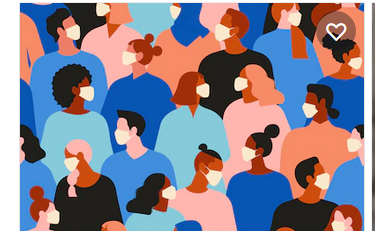 Orateurs PléniersNous souhaitons présenter nos remarquables conférenciers Canadiens et de renom international :Discours d’ouverture (26 mai):  Sharifah Sekalala, Professeure agrégée, École de droit, Université de WarwickAxe sur l’humanité commune : réflexion sur les droits de l’homme pendant la crise de la COVID-19sLe discours met en doute la portée des droits de l’homme au sein de crises sanitaires à l’échelle mondiale.  Au cours de la dernière année, en réponse à la pandémie de la COVID-19, les états ont pris des mesures sans précédent qui portent atteinte aux libertés civiles, politiques économiques et sociales.  Les répercussions de ces mesures furent fortement différentes pour différents groupe, tant au niveau national qu’international.  Je présenterai le potentiel des droits de l’homme face aux crises de santé publique et j’attirerai l’attention sur leurs limites.  À partir des principes fondamentaux en matière de droits de l’homme qui sont essentiels pour orienter les réponses des gouvernements face à la crise de la COVID-19, je tenterai de repenser la façon dont les droits humains pourraient créer des sociétés plus justes, au-delà de la crise.  Panel (27 mai) portant sur l’utilisation des données et de l’IA visant à limiter les préjugés et les iniquitésNadine Caron, Professeure, Chirurgie - Présidente de la Régie de la santé des Premières Nations, Cancer et bien-être, Université de la Colombie-Britannique    Yann Joly, Professeur agrégé, Université McGill Andrew Pinto, Professeur agrégé, École de santé publique Dalla LanaPanel (28 mai) portant sur la refonte en matière d’éducation à la bioéthique pour la justice socialeRosemarie Garland-Thomson, Professeure émérite, Emory College of Arts and SciencesCaroline Lidstone-Jones, Chef de la direction, Indigenous Primary Health Care CouncilKeisha Ray, Centre pour l’éthique et l’humanité, McGovern Medical School, University of TexasDiscours de clôture (28 mai) : réflexions sur les enjeux éthiques pendant la pandémie Bartha Maria Knoppers, Professeure titulaire, Chaire de recherche du Canada, Droit et médecine ; Directeure du Centre de génomique et politiques, Faculté de médecine de l’Université McGill & Récipiendaire 2021 du Prix d’excellence de la SCB pour l’ensemble des réalisations.